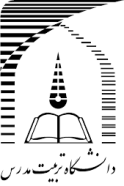 دانشکده مهندسی صنایع و سیستم هاتقاضای تغییر عنوان پایان نامه / رسالهاینجانب 				دانشجوی کارشناسی ارشد / دکتری به شماره دانشجویی 		دانشکده 			          گروه                        به دلایلتغییر عنوان پایان نامه/ رساله ازبه تقاضا می نمایم.									محل امضای دانشجودلايل ذكرشده مورد تاييد است.               استاد راهنماي پايان نامه/رساله                                                                                                            نام                            محل امضا،باتوجه به مصوبه مورخ                         جلسه تخصصي گروه با تقاضاي نامبرده موافقت مي شود.                                                                                                             مديرگروه                                                                                    نام                       محل امضا،موضوع در جلسه مورخ                     شوراي پژوهشي دانشكده مطرح و باتوجه به موارد مذكور با تقاضاي نامبرده موافقت مي شود           موافقت نمي شود                                                                                                          معاون پژوهشي دانشكده                                                                                                             نام                            محل امضا،